ТЕРРИТОРИАЛЬНЫЙ ОРГАН ФЕДЕРАЛЬНОЙ СЛУЖБЫГОСУДАРСТВЕННОЙ СТАТИСТИКИ ПО ЧЕЧЕНСКОЙ РЕСПУБЛИКЕ (ЧЕЧЕНСТАТ)364037, г. Грозный, ул. Киевская, д. 53, тел./факс 8(8712) 21-22-29; 21-22-34http://chechenstat.gks.ru; chechenstat@mail.ru‗‗‗‗‗‗‗‗‗‗‗‗‗‗‗‗‗‗‗‗‗‗‗‗‗‗‗‗‗‗‗‗‗‗‗‗‗‗‗‗‗‗‗‗‗‗‗‗‗‗‗‗‗‗‗‗‗‗‗‗‗‗‗‗‗‗‗‗‗‗‗‗‗‗‗‗‗22 ОКТЯБРЯ  2019                                                                                                            ПРЕСС-РЕЛИЗ                                                                                     Эмблема Всероссийской переписи населения 2020 года  В качестве официального символа ВПН-2020 учрежден геральдический знак – логотип (эмблема) Всероссийской переписи населения 2020 года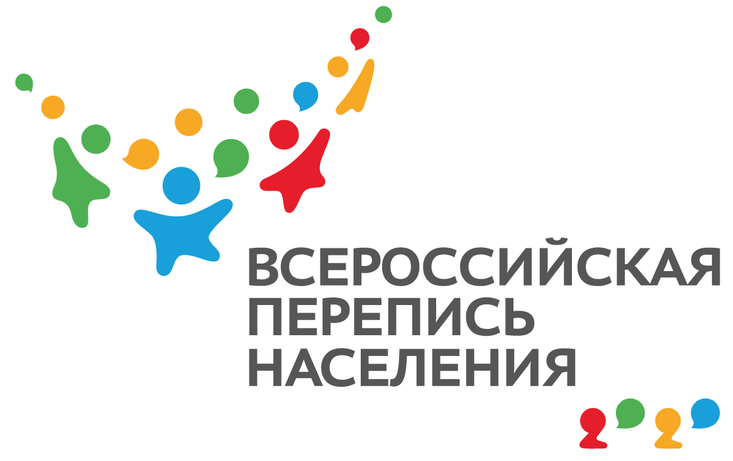          Символика отражает масштабность важнейшего мероприятия, идею национальной общности и территориального единства России. Они раскрываются через контурное изображение территории Российской Федерации в четырех цветах, которое плавно переходит в держащихся за руки людей. Синий цвет обозначает моря, красный – горные местности, желтый – степные равнины, зеленый – леса. Текстовая часть эмблемы состоит из надписи «Всероссийская перепись населения», выполненной серым  цветом прописными или строчными буквами.         Частью геральдического знака является число 2020, которое одновременно символизирует  людей, делящихся друг с другом данными. Число 2020 как элемент логотипа можно использовать как отдельно, так и в едином блоке с основным логотипом – схематически изображенными людьми.         В Положении об эмблеме переписи дано разъяснение о ее использовании.  В частности,  изображение эмблемы планируется использовать на:· печатной, рекламно-информационной и иной продукции, изготавливаемой для нужд Всероссийской переписи населения 2020 года и подведения ее итогов;· информационных и иных материалах и продукции, используемых при проведении массовых мероприятий, конкурсов, викторин и иных мероприятий, посвященных Всероссийской переписи населения 2020 года и ее итогам;· страницах официальных сайтов Росстата и Чеченстата в информационно-телекоммуникационной сети «Интернет»;· страницах Росстата и Чеченстата в социальных медиа, в онлайн игре, баннерах, иных продуктах по продвижению Всероссийской переписи населения 2020 года и ее итогов в информационно-телекоммуникационной сети «Интернет».Изображение эмблемы будет воспроизводиться в телевизионных передачах, программах, тематических блоках внутри отдельных программ, телевизионных сюжетах, специальных репортажах, фильмах и мультфильме, изготавливаемых по заказу Росстата, посвященных Всероссийской переписи населения 2020 года и ее итогам.Эмблема Всероссийской переписи населения 2020 года утверждена по результатам творческого конкурса, в котором приняли участие 1289 профессиональных дизайнеров. Основной целью конкурса было создание современного, оригинального и запоминающегося логотипа Всероссийской переписи населения 2020 года.‗‗‗‗‗‗‗‗‗‗‗‗‗‗‗‗‗‗‗‗‗‗‗‗‗‗‗‗‗‗‗‗‗‗‗‗‗‗‗‗‗‗‗‗‗‗‗‗‗‗‗‗‗‗‗‗‗‗‗‗‗‗‗‗‗‗‗‗‗‗‗‗‗‗При использовании материалов Территориального органа Федеральной службы государственной статистики по Чеченской Республике в официальных, учебных или научных документах, а также в средствах массовой информации ссылка на источник обязательна!К.З. Гамаева(8712) 21-22-52